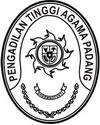 SURAT PERNYATAANNOMOR :  W3-A/3122/OT.01.1/XI/2022Pada hari ini Jum’at Tanggal Sebelas Bulan November Tahun 2022, saya yang bertanda tangan dibawah ini:Nama	:	H.Idris Latif, S.H., M.H.NIP	:	196404101993031002Jabatan 	:	Sekretaris selaku Kuasa Pengguna Barang Dengan ini saya menyatakan bahwa usulan pengajuan RKBMN Pengadaan Tahun Anggaran 2024 dengan kategori (Tanah Bangunan/Rumah Negara)* rencana akan dibangun/direnovasi pada NUP 1 Nama Barang Rumah Negara Golongan II Tipe A Permanen dengan alamat di Jalan Kampung Berok Kelurahan Kurao Pagang Kecamatan Nanggalo Kota Padang dengan melampirkan KIB Tanah Bangunan/Rumah Negara sebagaimana terlampirDemikian Surat Pernyataan ini dibuat untuk dipergunakan sebagaimana mestinya.					Padang 11 November 2022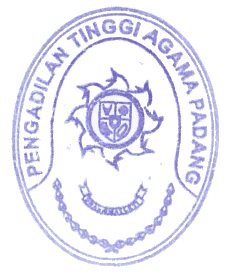 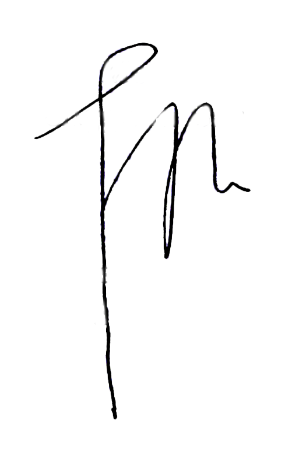 					Kuasa Pengguna Barang,					H.Idris Latif, S.H., M.H.					NIP. 196404101993031002*(coret yang tidak perlu)